Publicado en   el 27/11/2014 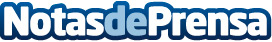 El nuevo Opel Corsa hace su presentación nacional en Zaragoza  Datos de contacto:Nota de prensa publicada en: https://www.notasdeprensa.es/el-nuevo-opel-corsa-hace-su-presentacion Categorias: Automovilismo Industria Automotriz http://www.notasdeprensa.es